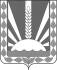   Об утверждении  новой редакции плана графика размещения заказов на поставку товаров, выполнение работ, оказание  услуг для обеспечения государственных и муниципальных нужд на 2018 год.В соответствии с Федеральным Законом от 5 апреля 2013 г. № 44-ФЗ «О контрактной системе в сфере закупок товаров, работ и услуг для обеспечения государственных и муниципальных нужд», Администрация сельского поселения Васильевка муниципального района Шенталинский Самарской области ПОСТАНОВЛЯЕТ:1.  Утвердить новую редакцию плана графика размещения заказов на поставку товаров, выполнение работ, оказание  услуг для обеспечения государственных и муниципальных нужд на 2018 год.2.Считать утратившим силу Постановление Администрации сельского поселения Васильевка муниципального района Шенталинский Самарской области №21-п от 13.06.2018 г.  «Об утверждении  плана графика размещения заказов на поставку товаров, выполнение работ, оказание  услуг для обеспечения государственных и муниципальных нужд на 2018 год».3. Опубликовать настоящее постановление в газете «Вестник поселения Васильевка».               4.Контроль за исполнением настоящего постановления оставляю за собой. 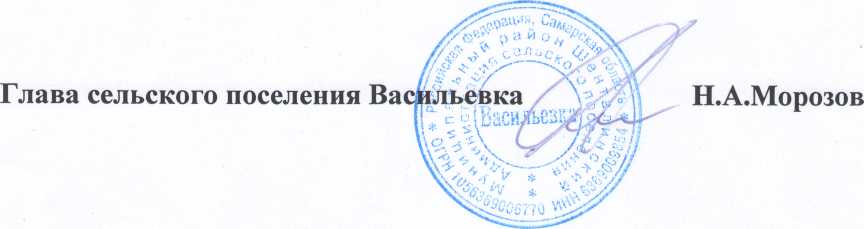 